OKUL  İLETİŞİM BİLGİLERİOkul Santral Telefon Numarası	: 0216 339 09 42Okul E-Posta Adresi		: 967314@meb.k12.tr				 camlicakal@gmail.comOkul İnternet Sayfası Adresi	: http://camlicakal.meb.k12.trOKUL PANSİYONUYatılı öğrenciler eğitim programımızın çok önemli bir bölümünü oluşturmaktadır. 9.sınıftan 12.sınıfa kadar olan ve yatılı bölüm ölçütlerine uyan öğrenciler, istedikleri takdirde, okulumuzda uygulanan iki yatılı programdan birine (paralı-parasız yatılı) kayıt yaptırabilirler. 7 gün yatılı öğrencileriz haftanın 7 günü okulda kalırlar. 5 gün yatılı öğrenciler pazar günü öğleden sonra okula gelir ve cuma günleri derslerden sonra okuldan ayrılırlar.Okul pansiyonumuz 96 kişiliktir. 24 odamız mevcut olup her odada 4 öğrenci barınmaktadır. Yatılı öğrenciler, yatılı bölüm el kitabında yazılan kurallar, Milli Eğitim Bakanlığı Ödül ve Disiplin Yönetmeliği ve Milli Eğitim Bakanlığı Pansiyon Yönetmeliği hakkında bilgi sahibi olmak ve bunlara uymakla yükümlüdürler.PANSİYONA BAŞVURU VE KABULOkulumuz pansiyonunun kapasitesi 96 kişidir. Okulumuzda yaklaşık 530 öğrenci öğrenim görmektedir. Okula kayıt hakkı kazanan her öğrenci pansiyonda kalma hakkı kazanamayabilmektedir. Tercih yaparken bu hususta bilgi sahibi olunması mağduriyetlerin oluşmaması açısından son derece önemlidir.Okul Pansiyonumuza öğrenci alımları 25/11/2016 tarih ve 298895 sayılı Resmi Gazete´de yayınlanan “Milli Eğitim Bakanlığına Bağlı Resmi Okullarda Yatılılık Bursluluk ve Sosyal Yardımlar ve Okul Pansiyonları Yönetmeliği” çerçevesinde yapılmaktadır. Okulumuz pansiyonunda kalmak için başvuru yapacak adaylar kayıt kabul komisyonu tarafından değerlendirilerek kayıt hakkı kazanırlar. Başvurularla ilgili duyuruları takip etmeniz önemle rica olunur. Yıl içinde nakil giden veya pansiyondan ayrılan öğrenciler olması durumunda öğrenciler pansiyona kayıt kabul komisyonu tarafından yönetmelikteki kriterlere göre değerlendirilerek alınmaktadır. ÇALIŞMA TAKVİMİBİRİNCİ DÖNEM Yurt 10 Eylül 2023 Pazar günü saat 14:00’den,19 Ocak 2024 Cuma günü saat 17.00’e kadar açık olacaktır.İKİNCİ DÖNEM Yurdumuz  4 Şubat 2024 Pazar  günü saat 14:00’den, 14 Haziran 2024 Cuma günü saat 17.00’e kadar açık olacaktır.FİZİKİ YAPIOda Sayısı Ve KapasitesiYurt binamız 96 öğrenci kapasitelidir. 24 odası bulunmaktadır. Odalar 4 kişi kapasitelidir.Odaların Donanım ÖzellikleriDört kişilik odalarımızda 4 adet ranza, 4 adet kilitli çelik dolap bulunmaktadır. Odalarımızda zemin seramik döşelidir.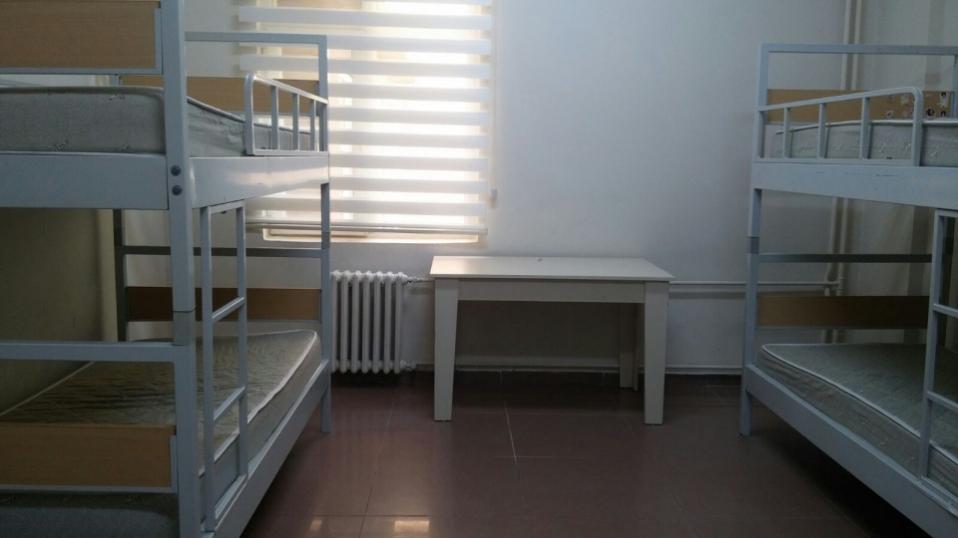 Etüt Odaları4 adet etüt odası mevcuttur. Etüt odalarında her öğrenciye  kilitli dolap ve masa bulunmaktadır. 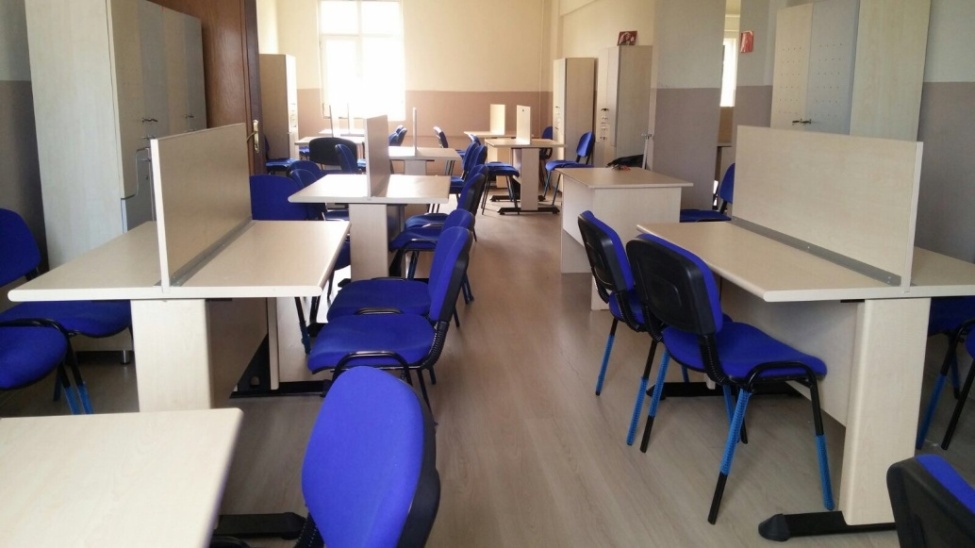 Dinlenme OdasıPansiyon binasının en üst katında tüm öğrencilerin rahatça kullanabileceği bir dinlenme odası mevcut olup bir  adet  TV bulunmaktadır. Dinlenme odasının içinde birde kütüphane mevcuttur.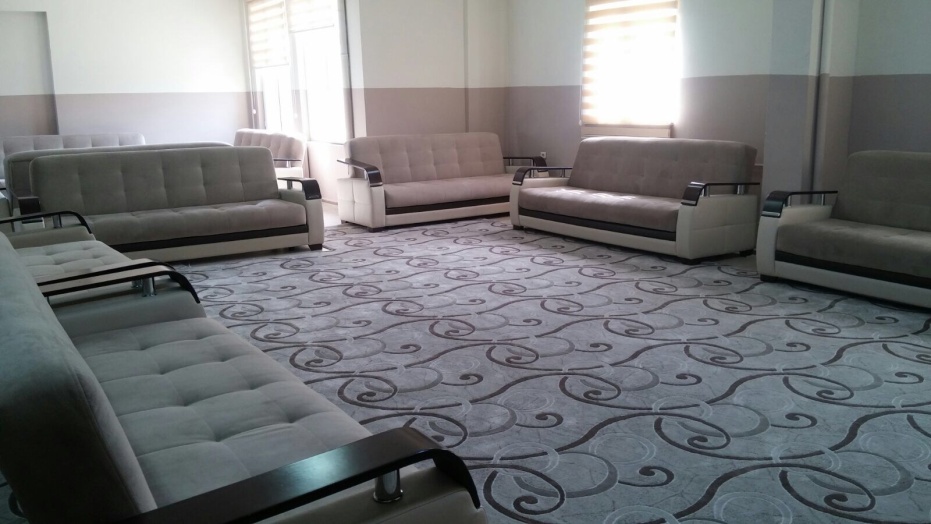 YemekhaneYemekhanemiz 100 kişi kapasitelidir. Yemeklerimiz günlük olarak tabldottaki listeye göre yapılır. Yemekhanemizde 1 aşçı, 2 yardımcı personelimiz çalışmaktadır. Yemekler, yardımcı personelimiz tarafından tabaklarda servis edilmektedir. Yemek listemiz mevsime göre komisyon tarafından  düzenlenmektedir. Öğrencilerimize sabah kahvaltısı, öğle ve akşam yemeği olmak üzere 3 öğün yemek verilir. Aynı zamanda öğrencilere her gün 2 çeşit ara öğün verilmektedir. Ara öğünler pansiyon mutfağında aşçımız tarafından yapılmaktadır.Banyo ve TuvaletlerPansiyonda 4 adet yatakhane bulunmaktadır.Banyo ve tuvaletler oda içerisinde olmayıp, umumidir.Birinci katta 10 lavabo ve 10 tuvalet, ikinci katta 10 lavabo ve 10 tuvalet ,etüt salonunda da 5 lavabo 5 tuvalet  olmak üzere 25 lavabo ve 25 tuvalet bulunmaktadır.28 adet banyo öğrenci kullanımı için, 1adet banyo belletmenlerin kullanımı içindir. Banyolar yatakhane katlarında bulunmaktadır. Revirin olduğu bölümde de bir tuvalet bir banyo ve birde lavabo mevcuttur. Personelin kullandığı tuvalet ve banyolar ayrıdır.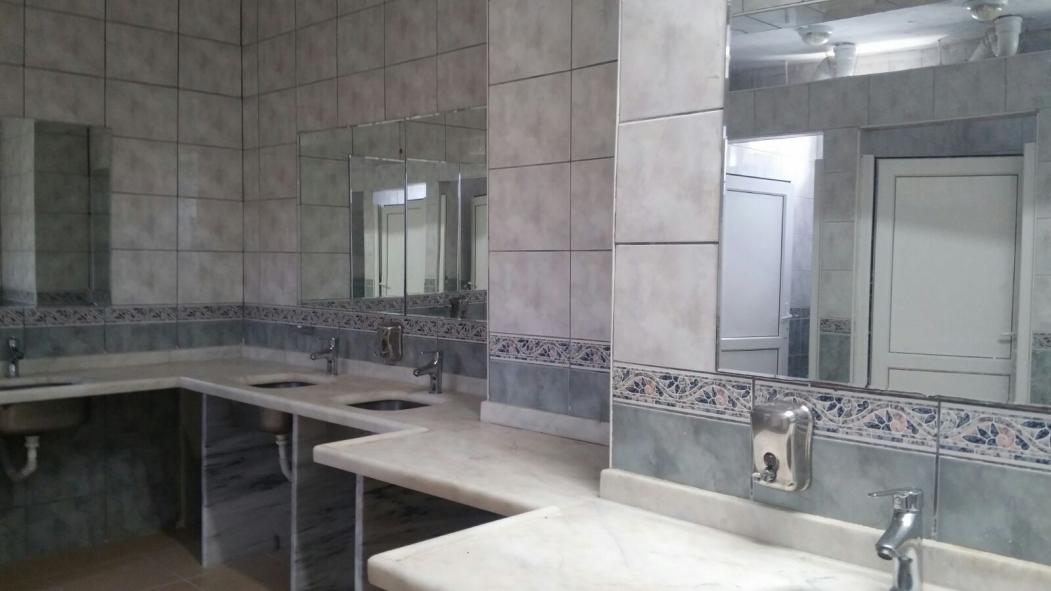 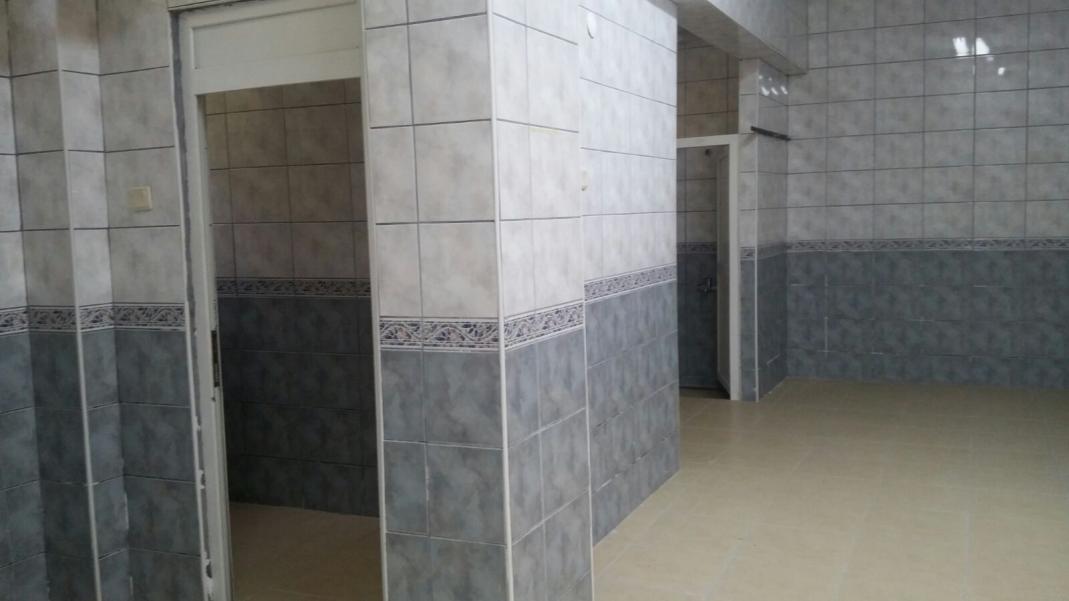 Çamaşırhane ve Ütü OdasıBodrum katta ev tipi 4 çamaşır makinesinin olduğu çamaşırhane bulunmaktadır. Öğrencilerin haftalık çamaşırlarını yıkayabilecekleri ev tipi dört çamaşır makinesinin bulunduğu çamaşırhanemiz yer almaktadır. Öğrenciler çamaşırlarını kendileri belirlenen çizelgedeki sıraya göre yıkamaktadır. Katlarda bulunan çamaşır kurutmalıklarında kurutmak için çamaşırlarını asmaktadır. Ütü odamızda ev tipi iki ütü ve ütü masası bulunmaktadır.RevirRevirimizde 4 yatak bulunmaktadır. Revire ait bir banyo, bir tuvalet ve bir de  lavabo bulunmaktadır.YATILI ÖĞRENCİLERİN YANLARINDA GETİRMELERİ GEREKEN EŞYALARHer öğrenciye okul tarafından bir ranza ve birçelik dolap verilir.Öğrencilerin yanlarında getirmeleri tavsiye edilen malzemeler aşağıda belirtilmiştir. Lütfen öğrencilerin tüm eşyalarına isimlerini yazınız/işleyiniz.1 yastık2 yastık kılıfı (isteğe bağlı)2 nevresim (yatak ölçüsü: 90x190cm) (isteğe bağlı)Yatak çarşafı (isteğe bağlı) 1 yatak2 pijama veya gecelik1 bornoz ve /veya havlu takımı2 el havlusu1 çift oda terliği (ses çıkarmayan, fakat sağlam tabanlı: yere düşen herhangi bir cam kırığı gibi maddenin batmasından korumalı)1 çift banyo terliğiOkul kurallarına uygun kıyafetler ve ayakkabılar1 adet kirli çamaşır torbası7 gün yatılılar için hafta sonu kıyafetleriKişisel temizlik malzemeleriYeteri kadar elbise askısıVarsa, düzenli olarak kullanması gereken ilaçlar1 adet bardakGENEL KURALLARYatılı öğrenciler, yatılı bölüm el kitabında yazılan kurallar, Milli Eğitim Bakanlığı Ödül ve Disiplin Yönetmeliği ve Milli Eğitim Bakanlığı Pansiyon Yönetmeliği hakkında bilgi sahibi olmak ve bunlara uymakla yükümlüdürler.Yatakhanedeki genel yaklaşım, başkalarını rahatsız etmemek ve onların yatakhane kullanım haklarına saygı göstermektir. Bu çerçeve içinde, MEB Ödül ve Disiplin Yönetmeliğinde yazılı olan beklentilerin yanı sıra, öğrencilerimizden aşağıdaki kurallara da uymaları istenmektedir.Kahvaltı sonrası ders saati bitimine kadar öğrenci yatakhaneye girmeyeceğini bilir. Zorunlu hallerde önce   Pansiyon Müdür Yardımcısından izin alır.Eğitim binası saat 15:25’ te boşaltılır. Bu saatten sonra tüm öğrenciler Yat saatine kadar pansiyon binasında bulunurlar.Okulumuz yatılı arkadaş ve ablaları yaşça küçük öğrencileri korur ve gözetir. Gerektiği durumlarda yol gösterir, yardımcı olur.Öğrenciler her türlü değerli eşyalarını dolaplarında kilitli olarak bulundurmak ve evci çıktıklarında değerli eşyalarını yanlarına almakla yükümlüdürler. Kaybolan değerli eşyaların sorumluluğu tamamen öğrenciye aittir. Okulun bu konuda herhangi bir yükümlülüğü bulunmamaktadır.Öğrenciler her ne sebeple olursa olsun yanlarında ve yatakhanede ilaç bulunduramazlar. Öğrenciler ilaçlarını pansiyon müdür yardımcısı veya sağlık personelinin ve kontrolünde alırlar.Sürekli kullanmak ve yanında bulundurmak zorunda olduğu ilaçları pansiyon müdür yardımcısına bildirir.GÜNLÜK YAŞAM VE KURALLAROkul Bahçesinin KullanımıOkulumuz yatılı öğrencileri serbest saatlerde (Hafta içi 15:25–16:55 ve Hafta sonu 09:00–17:00 saatleri arasında) okul bahçesinde vakit geçirebilir.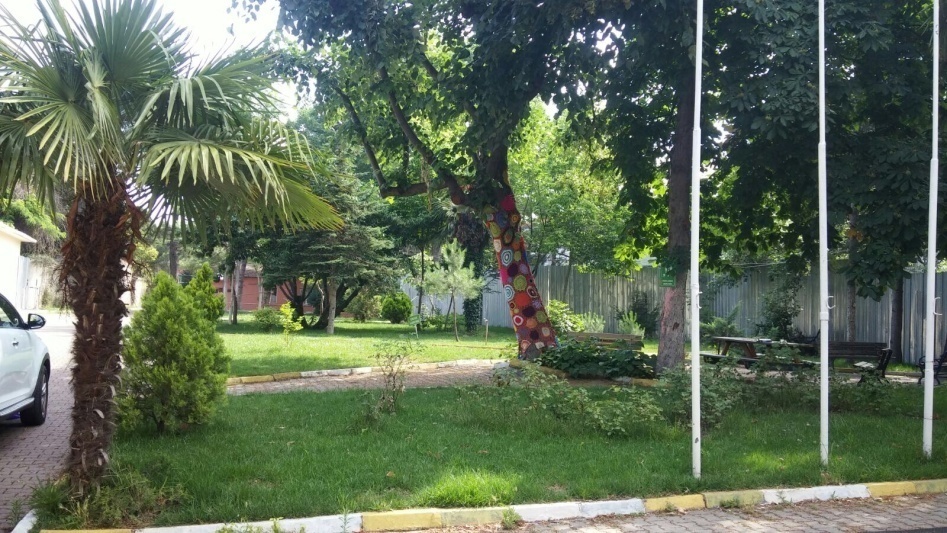 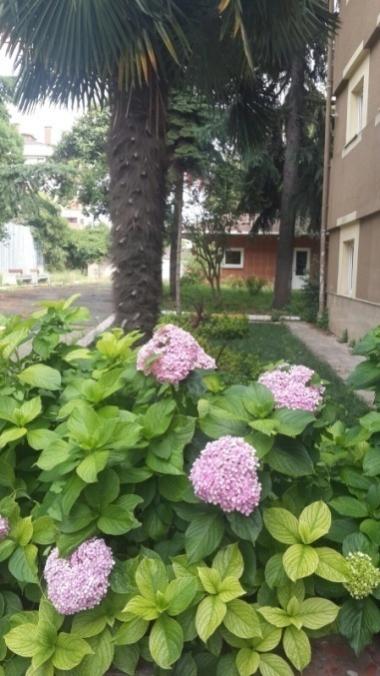 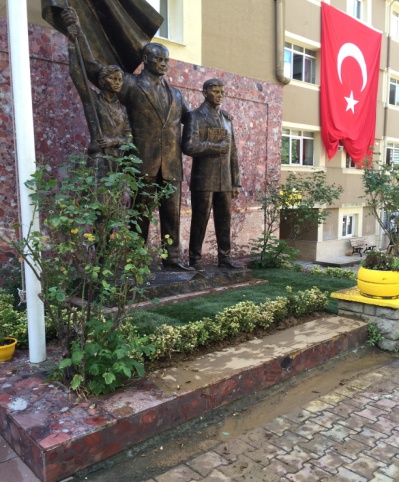 Hava karardıktan sonra güvenlik nedeniyle tüm öğrenciler pansiyon binasında bulunurlar.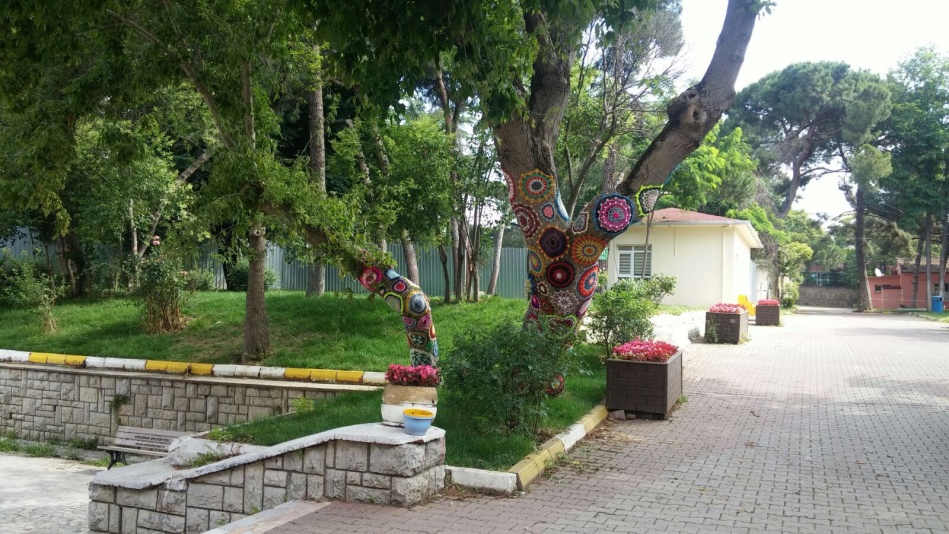 Konferans Salonunun KullanımıÖğrencilerimiz Hafta içi ders saatlerinden sonra ve hafta sonları konferans salonunu belletmen öğretmen veya Pansiyon Müdür Yardımcısının eşliğinde toplantıları, gösterileri, film günleri vb. etkinlikleri için kullanabilirler.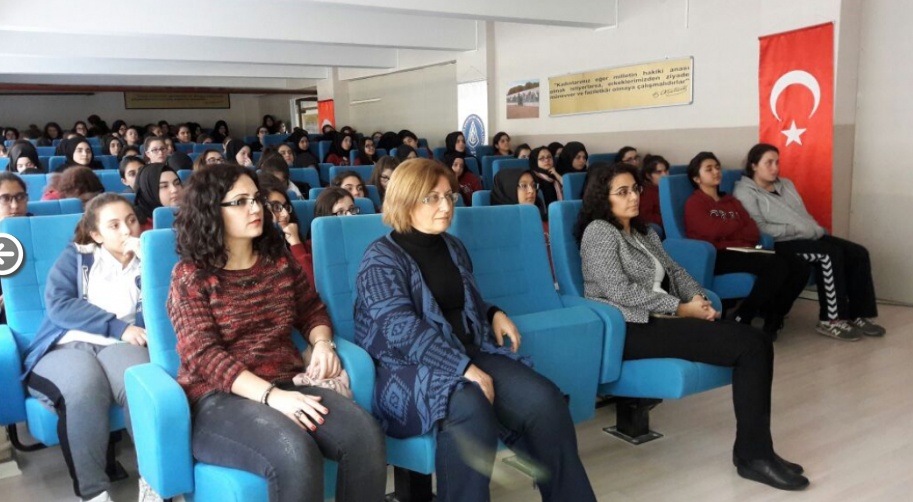 Okul Sonrası Kütüphane KullanımıYatılı öğrencilerimiz Pansiyon Müdür Yardımcısı veya nöbetçi belletmen öğretmenin izni ile hafta içi ve hafta sonu 17:00' e kadar okul kütüphanesinden yararlanabilirler. Kütüphanede öğrencilerimiz sessizce çalışmaya özen gösterir.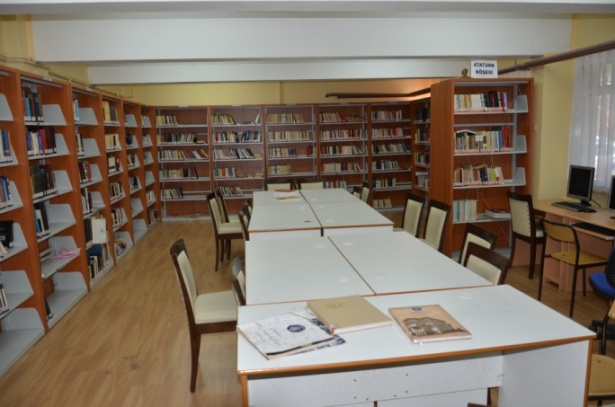 Okul Sonrası Spor OlanaklarıYatılı öğrencilerimiz okul bahçesindeki basketbol ve voleybol sahalarını ve pingpong masalarını hafta içi ders saatlerinden sonra ve hafta sonu 17:00' a kadar kullanabilirler.KantinKantin öğrencilere sabah ve öğleden sonra ara öğünler sunmanın yanı sıra öğle yemeklerine çeşit katmaktadır. Öğrenciler tükettikleri yiyecek ve içecekler için fiyat listesindeki bedelleri öderler. Kantin, hafta içi saat 15:30‘a kadar açık olacaktır.Odaların KullanımıOkulumuz yatılı öğrencisi odasını temiz ve düzenli tutar.Odalarda bozulmayacak meyve ve paketlenmiş ürünler (bisküvi vb.)dışında yiyecek bulundurulmaz, yemek pişirilmez.Öğrenciler kendi odası ve yatağı dışında başka bir oda ve yatakta yatmaması gerektiğini bilir.Odaların dışında hiçbir yerde pijama ve diğer yatak kıyafetleriyle dolaşmamaya özen gösterir.Sabahleyin odadan ayrılmadan önce yatakların toplanmasına, masaların temiz ve düzenli olmasına dikkat eder.Dolaplara resim, poster, fotoğraf vb. şeyler çıkarılması kolay ürünler kullanılması halinde asılabilir.Yat saatinden sonra yatakhanenin sükûnetinin korunmasına, ışıkların kapatılmasına özen gösterir.Odaların içerisindeki dolapların üzerine bavul, çanta vb. eşyaların konulmamasına özen gösterir.Öğrenciler, günlük ayakkabılarıyla odalara girilmeyeceğini bilir.Öğrenciler arkadaşlarının eşyalarını kullanmak için izin alır.Odalara veya eşyalara verilecek herhangi bir zarar rapor edilerek, tamir veya yenileme masrafı sorumlu olan kişi tarafından ödenir.Odalar ve etütler her gün o oda ve etütte kalan öğrenciler tarafından nöbetleşe temizlenir. Çöpler atılır.Koridorlar, tuvaletler, lavabolar ve banyolar her gün okul görevlileri tarafından temizlenir.Yaz döneminde odalar boşaltılır.Oda DağılımlarıBir önceki eğitim öğretim yılı son haftasında öğrencilerin görüşü alınarak oda dağılımları yapılır. Her odada bir üst sınıftan öğrenci olmasına özen gösterilir. 9. Sınıf öğrencilerimiz sene başında bu odalara Pansiyon Müdür Yardımcısı tarafından eşit şekilde dağıtılırlar. Zorunlu hallerde öğrencinin isteği dikkate alınarak oda değişimi bir defaya mahsus olmak üzere yapılabilir. Odalarımız 4 kişiliktir, her odada 2’ şer kişilik 2 ranza ve 4 kilitli çelik dolap bulunur.Yaz Aylarında Depolanacak EşyalarOdalar ikinci dönemin sonunda boşaltılmalıdır, yaz süresince bakım çalışmaları, boya badana yapılabilir. Okulda bırakılan eşyanın kaybından veya zarar görmesinden okul idaresi ve görevliler sorumlu tutulamaz.Tatil dönüşlerinde öğrenciler yurtlar açılmadan önce eşya bırakmaya gelemezler. Kargo ile eşyalarını gönderenler, teslimat günü olarak yurtların açılacağı günü seçmeli ve kargolarını kendileri teslim almalıdır.ETÜD SAATLERİEtüdEtüt saatleri, öğrencilerin ödevlerini yapmak, projelerini tamamlamak, öğrendiklerini tekrar etmek ve derslere, sınavlara çalışmak için kullanacakları çalışma saatleridir. Etütlere katılım zorunlu olup saatlere özen göstermek gerektir. Etüt kurallarına uyulmaması halinde MEB Ödül ve Disiplin Yönetmeliği hükümleri uygulanacaktır.Etüd SaatleriHafta içi Pazartesi Salı Çarşamba Perşembe günleri ve Hafta sonu Pazar günü 17:00-18:00 ile 19:00–21:30 arası zorunlu etüt yapılır. 21:30-23:00  saatleri arasında 12. Sınıf öğrencileri ve sınav dönemlerinde diğer öğrenciler de önceden pansiyon müdür yardımcısından ve/veya nöbetçi belletmen öğretmeninden izin alarak etüt yapabilirler.Etüd ve Çalışma Saatlerinde Öğrencilerden BeklenenlerEtüd KurallarıGerekli bütün ders araç ve gereçlerini yanlarında getirmiş olmalarıEtüde zamanında gelmeleriDiğer öğrencileri rahatsız etmeden sessiz çalışmalarıEtüt alanını düzgün ve temiz bırakmalarıEtüt sınıfına su dışında hiçbir yiyecek ve içecek getirmemeleriMüzik dinlemek istediklerinde başkalarını rahatsız etmemek için kulaklık kullanmaları ve sesi çok açmamaları.Proje ya da ödevleri olmadığı zamanlarda okumak için yanlarında kitap getirmeleriYatılı öğrencilerin tamamı okul programı gereği, etüt programına katılmak ile yükümlüdürler. Etütler her iki dönem için, ilk hafta başlar, son haftaya kadar devam eder.Yatma saatinden sonra zorunlu nedenlerle geç etüt yapmak isteyen öğrencilerin çalışması belletmen ve/veya pansiyon müdür yardımcısının iznine bağlıdır.12.sınıfların etüt saatleri dönem başlarında ayrıca düzenlenir.Hastalık ve izin dışında her öğrenci etüde katılmak zorundadır.Etütler sırasında öğrenciler diğer arkadaşlarını rahatsız edebilecek davranışlardan kaçınır.Öğrenciler sadece acil nedenlerle öğretmenin iznini alarak etütten ayrılabilirler.Kurallara uyulmaması halinde, belletici öğretmenler durumu yazılı olarak Pansiyon Müdür Yardımcısına iletirler.Yurt İçerisindeki Ortak Kullanım AlanlarıÖğrenciler birbirlerinin odalarına izinsiz girilmeyeceğini bilir.Koridorlarda ve merdivenlerde dikkatli, sakin ve başkalarını rahatsız etmeyecek şekilde davranır.Öğrenci yatakhane zaman çizelgesine uygun davranır. (EK–1 ve EK–2 Zaman Çizelgesi)Banyoların kullanımında temizlik ve hijyen kurallarına dikkat edilir,lavabo ve duş giderlerine saç bırakılmamaya, tuvalete girişte ve çıkışta sifon çekilmesine özen gösterilir.Bilgisayar Odasının KullanımıEn üst katta bilgisayar odası mevcuttur. Bilgisayar odasında internete bağlı 10 adet laptop bulunmakta olup öğrenci etüt saatleri süresince bu bilgisayarları kullanmaktadır.Dinlenme –TV OdasıDinlenme odasında bir adet televizyon ve oturma grupları bulunmaktadır.Zemin parke olup halı serilidir.Hafta içi  ve Pazar günleri 21:30-22:15 arası, Cuma ve cumartesi günleri 23:00’ a kadar TV odasında televizyon izleyerek sohbet edebilirler. SAĞLIK HİZMETLERİRevirde Gözlem Altında Tutulma Kuralları ve Okul Saatleri Dışında Yaşanan Sağlık SorunlarıDers günü süresince revirde kalan yatılı öğrenci, saat 15.25’e kadar beklemek zorundadır. Revirde bekleyen öğrenci iyi olsa dahi, o gün serbest zamanda yurt dışına çıkamaz.Okul sonrasında hastalanan ya da bir sağlık sorunu yaşayan yatılı öğrenci, öncelikle nöbetçi belletmen ve/veya pansiyon müdür yardımcısı ile görüşecektir.Acil durumlarda ise yatılı bölüm yöneticileri öğrenciyi şahsen hastaneye götürür ve öğrencinin ailesine haber verir.Öğrencinin bulaşıcı bir hastalığı olması halinde doktorunun önerisiyle bulaşıcılık geçene ve tedavi tamamlanana kadar öğrenci kendi evinde veya İstanbul velisinin evinde kalmalıdır.Doktorun kararıyla, istirahat etmesi gereken durumlarda, öğrencinin sorumluluğu velisine aittir ve raporlu olduğu günlerde öğrenci velisinde kalır.İlaçlarTüm ilaçlar yatılı bölümün ilaç dolabında muhafaza edilir. Sürekli kullanılan veya doktor reçetesiyle kullanılacak ilaçlar “İlaç Teslim Formu” doldurularak yurt yönetimine teslim edilir. Reçetesiz satılan ilaçların kullanımı için doktorun onayı gereklidir. Hafta sonunu evinde geçiren öğrenci yeni bir ilaçla yurda dönerse, ilacı ve reçeteyi yurt yönetimine teslim ederler.ELEKTRONİK EŞYALARIN KULLANIMIKişisel bilgisayar ve cep telefonu olan öğrenciler bunları kullanırken derslerini aksatmamalı ve başkalarını rahatsız etmemelidir.Etüt saatlerinde ve gece 22.00 ‘den sonra telefon görüşmesi yapılmaz. (22.00- okul kalkış saatine kadar telefon kapalı olmalıdır.)Bu kurallara uyulmaması telefon/bilgisayar vb. el konulmasını gerektirir. Bu davranış devam ederse o dönem ya da yıl süresince telefon/bilgisayar kullanımının engellenmesi zorunludur.OKULDAN ÇIKIŞ7 gün yatılı öğrencilerimiz haftanın 7 günü okulda kalırlar. 5 gün yatılı öğrenciler pazar günü öğleden sonra okula gelir ve cuma günleri derslerden sonra okuldan ayrılırlar.Sınav takvimine göre çıkış programında okul yönetimi tarafından değişiklikler yapılabilir.Öğrenciler, veli onayı ile çarşı iznine çıkabilir. (EK–3 Veli İzin Formu) Çarşı izni, Çarşamba günleri  15:25–16:55 saatleri arasındadır.Evci İzni: Cuma günü Bayrak Töreni ile başlar, Pazar günü 17:00’ a kadar sürer. Öğrenci değişen durumlara göre evci çıkacaksa “Veli İzin Belgesi”ni fax yolu ile veya okul idaresine bildirdiği e-posta adresinden gönderir. (EK–4 Veli İzin Faksı)Pazar günü gelemeyecek öğrencinin velisi durumu Pansiyon Müdür Yardımcısına yazılı olarak bildirmekle yükümlüdür.Özel Durumlar: (Özel ders, dershane, sağlık vb.) Veli İzin faksı (EK–4) ile öğrenci ihtiyacına göre izin verilir.Hafta sonu okulda kalacak öğrenciler 14:00-17:00  arası cumartesi günü veli izni olması şartı ile çarşı iznine çıkabilirler.ZİYARETÇİLERÖğrenciler hafta içi saat 15:25–17.00 saatleri arası, hafta sonu saat 10.00–17.00 saatleri arası, pansiyon Müdür yardımcısı veya belletmen izniyle ziyaretçilerle görüşebilir.Öğrencileri ziyaret edebilecek kişiler, öğrencinin velisi tarafından kayıt sırasında okul yönetimine yazılı olarak bildirilir. Yeni ziyaretçi eklenmesi ya da ziyaretçinin çıkarılması yine velinin şahsen yapacağı yazılı bildirimiyle gerçekleşir.Öğrencilerimiz ziyaretçileri ile okul kantininde veya havanın güzel olduğu zamanlarda bahçede görüşebilmektedirler.SOSYAL ETKİNLİKLERÖğrencilerin sosyal ve kültürel yönden gelişimlerine yardımcı olmak, yatılı ruhuna katkıda bulunmak, İstanbul’u tanıtmak ve öğrencilerin moral açısından desteklenmesi amacıyla öğretmen gözetiminde geziler, sosyal ve sportif etkinlikler düzenlenir. Etkinlikler, öğrencilerin ilgi ve ihtiyaçlarına göre dönem başında belirlenir.PANSİYON ÖĞRENCİ TEMSİLCİSİPansiyon Öğrenci BaşkanıBütün yatılı öğrencilerin temsilcisidir.Eğitim ve öğretim yılı başında istekliler arasından bütün yatılı öğrencilerin oylaması  tarafından seçilir.Nöbetçi belletici öğretmenin en yakın yardımcısıdır.Etüt, yemekhane yoklamasında ve banyo işlerinde nöbetçi belletici öğretmene yardımcı olur.Öğrencilerin pansiyon iç yönergesine göre hareket etmesini sağlar.Pansiyon demirbaş eşyasının korunması ve amacı doğrultusunda kullanılması için öğrencileri uyarır ve örnek olur.Öğrencilerin isteklerini belletici nöbetçi öğretmene ve pansiyon müdür yardımcısına iletir.EKLEREK-1GÜNLÜK PROGRAMEK–2HAFTA SONU PROGRAM  Diğer zaman dilimleri öğrencilerin serbest zaman olarak kullandıkları zaman dilimleridir.PAZAR AKŞAMLARIPazar günleri saat 17:00 ye kadar cumartesi programı ,17:00 den sonra ise hafta içi programı uygulanır.EK-3VELİ EVCİ İZNİ /ETKİNLİK İZNİÇAMLICA KIZ  LİSESİ MÜDÜRLÜĞÜ’NE                            ÜSKÜDAR/İSTANBULÖĞRENCİNİNAdı-Soyadı:Yatılı Durumu:Okul No Ve Sınıfı:Yukarıda kimliği yazılı velisi bulunduğum öğrenciniz………………………………..’nin evci ve çarşı izin durumu aşağıda belirtmiş bulunmaktayım. Evci ve Çarşı izinlerine yalnız gidebilir; doğacak her türlü sorumluluk bana aittir.TARİH:ÖĞRENCİ VELİSİNİN ADI-SOYADI:ADRESİ:TEL:DAİMİ YATILI ÖĞRENCİLER İÇİN:ÇARŞI İZNİ: ………..... günleri ….. ile …… saatleri arası kendi isteğiyle dışarı çıkabilir. Cumartesi-Pazar günleri: ……. İle ……saatleri arası kendi isteğiyle dışarı çıkabilir.EVCİ ÇIKABİLECEĞİ KİŞİ VE ADRESLER:1.2.3.ÖĞRENCİ VELİSİ………………………………………..  Adı Soyadı:			Pansiyon Müdür Yardımcısı İmza:  İmzaNOT:Okula ilk kayıtta ve her öğretim yılı başında veli öğrencisini evci çıkaracağı adresler için dilekçeyle müracaat etmek zorundadır.Evci izninde yanında kalınacak kişi ve Ailenin öğrenciyi birinci dereceden yakın akraba olması gerekmektedir.(veli belgelendirmek zorundadır.)Evi çıkacak kişi veya ailenin açık adres, telefon ve her türlü kimlik bilgileri yazılacak, değişiklikler idareye bildirilecektir.Ek-4VELİ İZİN FAKSIÜSKÜDAR ÇAMLICA KIZ  LİSESİ MÜDÜRLÜĞÜ’NEVelisi    bulunduğum,    Okulunuz    .......    sınıfında okumakta     olan.......numaralı....................................’ın	................	tarihinde ................................................................................................................. için okuldan çıkmasına, kendisinin ................................... tarafından alınmasına ve onun yanında kalmasına muvafakat ediyorum. Nüfus cüzdanımın örneği ile birlikte imzalı muvafakatnamemi maille gönderiyorum.Talebimin kabulünü arz ederim. Veli Adı-Soyadı İmza:Tarih	:Tel	:Öğrenci velisi ile.......gün.........saatte telefonla görüşülmüş ve göndermiş olduğu mail teyidi alınmıştır.Müdür Yardımcısı	Okul ÇalışanıAdı-Soyadı	Adı-Soyadı         İmza	           İmzaEk-5ÇAMLICA KIZ  LİSESİ MÜDÜRLÜĞÜ’NEPansiyon Demirbaş Eşya Taahhütnamesi………./………... Öğretim Yılı ……/………/…….. tarihinde ….   Sınıf  …… nolu yatılı öğrenciniz ………………………… velisi olarak aşağıda, cins, miktarı, nitelikleri yazılı demirbaş eşyaları sağlam olarak ilgiliden teslim aldık. Eşyaları sağlam olarak teslim etmeyi, demirbaş eşyada meydana gelebilecek zara ve ziyanı tespit olunan o günün rayiç bedeli üzerinden ödemeyi ve aynı olarak yerine koymayı taahhüt ederiz. Pansiyon kurallarına uymadığı takdirde öğrencimin pansiyon kaydının yenilenmeyeceğini kabul ediyorum.Velinin Adı-Soyadı: Tarih:İmza: 	             Adres/ Tel:Öğrencinin Adı-Soyadı:                İmzası:Sınıf- No:Sıra no:	Eşyanın adı:	Miktarı:	Nitelikleri:Yatak ünitesi	1	SağlamkullanılırKilitliÇelik Dolap	1	SağlamkullanılırEtütDolabı	1	SağlamkullanılırYorgan	1	SağlamkullanılırYastık	1	SağlamkullanılırBattaniye	1	SağlamkullanılırNevresimTakımı	1	SağlamkullanılırPike	1	SağlamkullanılırPans.Md.Yrd.				     			UYGUNDURİmza 								.../…./……(OKUL MÜDÜRÜ)(Sene sonunda bu tutanak yetkili kişilere imzalandıktan sonra öğrenciye verilir.)EK-6VELİ SÖZLEŞMESİÇAMLICA KIZ  LİSESİ MÜDÜRLÜĞÜ’NE                                                ÜSKÜDAR/İSTANBULVelisi bulunduğum ………… sınıfı, ……………… no’lu ………………………………… ’nın okulunuz pansiyonunda paralı/parasız yatılı olarak kalmasını istiyorum. Yatılılığa kabul edildiği takdirde aşağıdaki yazılı maddeleri kabul ediyorum.Velinin Yurt İdaresine Karşı SorumluluklarıÖğrencimin, MEB tarafından kabul edilen ve kabul edilecek pansiyon yönetmeliklerine ve bu yönetmeliklere uygun yapılan her türlü uygulamaya uymasınısağlayacağım.Veli toplantılarında çoğunlukla alınan her türlü karara, pansiyon İç yönergesindeki kararlarakatılacağım.Kurum eşyalarına, arkadaşlarının eşyalarına verdiği her türlü zararı, itiraz etmeksizin ödeyeceğim.Verdiğim adres veya telefonda meydana gelecek değişiklikleri mümkünse aynı gün, değilse ertesi gün okul ve yurt idaresinebildireceğim.Pansiyon idaresi tarafından öğrenci aracılığı ile resmi yazı ile sabit telefonla, cep telefonuyla veya cep telefonu mesajı ile çağrıldığımda en kısa zamandageleceğim.Yurdun ziyaret saatleri dışında önemli bir durum olmadıkça ziyaret için öğrenciyi çağırmayacağım, etüt saatlerinde öğrencime telefon açmayacağım. Etüt saatlerinde cep telefonunun açık olmasının yasak olduğunu biliyorum. Öğrencimin uymasınısağlayacağım.7)Öğrencimin rahatsızlanıp hastaneye gönderilmesi durumunda, saatine bakmaksızın ilgileneceğim. Hastane dönüşünde ambulans hizmetlerinin verilmediği, dönüş için ücret söz konusu ise ödeyeceğimi biliyorum, kabul ediyorum.8)Öğrencimin hafta sonu izinlerini ilişikteki formda verdiğim adreste geçirmesini, verdiğim adreste herhangi bir sorun olursa yasal sonuçlarını, öğrencimin idareden gizli başka bir adreste kalması halinde meydana gelecek kanuni sorumlulukları kabul ediyorum.9)Öğrencimdeki bütün rahatsızlıkları doğru ve açık bir şekilde yurt idaresine bildireceğim. Önceden var olan ve beyan etmediğim ancak daha sonra ortaya çıkan rahatsızlık neticesinde öğrencimin yurtta kalması sakıncalı olursa öğrencimi yurttan alacağımı, yasal sonuçlarına katlanacağımı biliyor ve kabul ediyorum.10)(Paralı kalanlar için)Yurt taksitlerinin yılda bir peşin, üç taksit halinde ve Eylül, Kasım, Ocak, Mart aylarında ayın onuna kadar ödendiğini, belirtilen tarihlerde ödemediğim takdirde öğrencimin yurttan kaydının silineceğini biliyorum ve kabul ediyorum.Yurt İdaresinin Veliye Karşı SorumluluklarıYukarıdaki maddeleri kabul eden ve uygulayan velilerimizin çocuklarına, yurtta kaldıkları süre içerisinde hiçbir ayrım yapılmadan ”Türk Milli Eğitiminin Temel Amaçları”’nda belirtilen esaslar doğrultusunda; rahat, huzurlu, hijyenik bir ortamda eğitim ve öğretim hizmeti verilecektir.……./……/……Velinin Adı-Soyadı İmzasıSAATETKİNLİK07:00-07:30Uyanma07:00-08:00Yoklama07:30-08:15Kahvaltı08:15-08:30Dersliklere Geçiş08:30-09:101.Ders09:10-09:20Teneffüs09:20-10:002. Ders10:00-10:10Teneffüs10:10-10:503. Ders10:50-11:00Teneffüs11:00-11:404. Ders11:40-11:45Teneffüs11:45-12:255. Ders12:25-13:10Öğlen Arası- Teneffüs (Pansiyonlu Öğrenciler İçin Yemekhaneye Geçiş ve Öğle Yemeği)13:10-13:506. Ders13:50-14:00Teneffüs14:00-14:407. Ders14:40-14:45Teneffüs14:45- 15:25 8. Ders (ÇIKIŞ)15:25-16:55Serbest Saat17:00-18:00Yoklama ve 1.Etüd18:00-19:00Akşam Yemeği-Dinlenme19:00-20:20Yoklama-1.Etüt20:20-21:302.Etüd21:30- 22:30Serbest zaman-Kitap Okuma-Yoklama- Yatışa hazırlık21:00-22:30Akşam Etüdü (12. Sınıf öğrencileri ve sınav dönemlerinde diğer öğrenciler bu etüdü yapabilir)22:30YatışSAATETKİNLİK08:00-08:30Uyandırma08:30-09:00Yoklama-Kahvaltı14:00-17:00Çarşı İzni18:00-18:30Akşam yemeği18:45-19:00Yoklama19:00-22:30Serbest zaman ve Yoklama (Cuma ve Cumartesi akşamları)